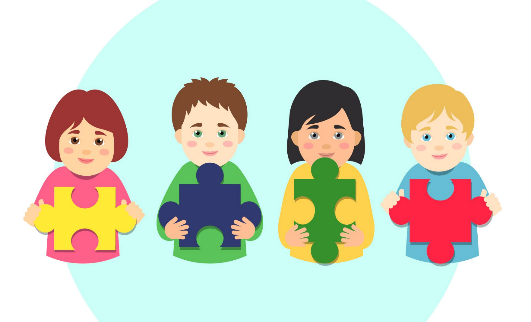 Статья «Особенности развития и коррекции детей с РАС дошкольного возраста»Структурное подразделение«Детский сад №18 комбинированного вида»муниципального бюджетного дошкольного образовательного учреждения«Детский сад «Радуга» комбинированного вида»Рузаевского муниципального района Республики МордовияУчитель-дефектолог: Доронина Е. Г.В зависимости от выраженности проявлений аутизм может быть как легкой, так и тяжелой степени.  Каждый ребёнок с РАС вырабатывает свои способы взаимодействия с миром и защиты от мира.  Разрабатывались различные идеи классификации  аутизма.  Дифференцируя тяжесть нарушения,  я  хочу  предложить классификацию  Никольской О.С. , в которой различают четыре группы детей с разными типами поведения.  На первый план в поведении  детей выступают проявления патологических форм компенсаторной защиты.Первая группа  - это полная отрешённость от происходящего;Вторая группа, как активное отвержение;
Третья -  захваченность аутистическими интересами;Четвёртая, как чрезвычайная трудность организации общения и взаимодействия.Часто детей четвёртой группы оценивают, как детей с задержкой психического развития, однако, работа, направленная  на коррекцию ВПФ, не решает проблем, а скорее только фиксирует их.  Необходимо отметить, что довольно редко встречается симптоматика,  какой – либо группы аутизма в чистом виде,  эти группы не всегда можно четко отделить друг от друга. В процессе развития возможен переход из одной группы в другую. Принадлежность ребёнка с аутизмом к одной из данных групп зависит от тяжести состояния и  интеллектуальных  ограничений. Коррекционные задачи в каждом конкретном случае  индивидуальны,  и выбирая коррекционный подход необходимо исходить из нужд ребёнка.В идеале коррекционную работу должна проводить команда профессионалов:– врач-педиатр– врач-психоневролог– психолог–дефектолог
- логопед-поведенческий  терапевт- массажист– социальный работник Необходимо отметить, что  ребёнку с расстройствами аутистического спектра, как никому необходим человек, которому он доверяет.Подход к ребёнку с РАС должен быть максимально индивидуален, иначе возможности проводить коррекционную работу не будет.  Коррекционная  работа должна вестись годами.  Нужно стараться строго соблюдать режим дня и ритм жизни ребёнка.  Создавать обстановку, в которой ему захочется общаться. Необходимо принять и понять ребёнка таким, какой он есть, и относиться к нему бережно.Хочется обратить внимание на то,  что среди детей с РАС  встречаются дети с феноменальными способностями. Вот некоторые из тех случаев, которые довелось наблюдать:   феноменальная  зрительная память  - четырёхлетний малыш запоминал с первого прочтения  15 – 17 слов,  т. е.  соотносил графический образ слова с названием, при этом  практически не  использовал устную речь;математические способности - ребёнок в пять лет производил математические  операции с двухзначными числами в уме, постоянно записывал  в блокнот цифры;способности  к рисованию - от рисунков пятилетнего малыша  невозможно было оторвать глаз,  как от  картин художников; ребёнок с РАС в 5 лет был настолько захвачен интересами о транспорте (водный, воздушный, наземный),  что знал  о разных видах транспорта значительно больше педагогов,  мог сообщать информацию о достижениях в машиностроении и т.д., но при этом не мог отвечать на элементарные вопросы, например:  - какое сейчас время года?   - как зовут маму?   - кто детёныши у кошки?  И т.п.  А на просьбу рассказать сказку, сразу начинал рассказ о какой – либо машине.Во всех случаях обращает на себя внимание то, что дети стремятся уйти от общения, не могут играть с другими детьми.  У  всех детей с синдромом раннего детского аутизма отмечаются речевые расстройства разной степени сложности. Абсолютно все родители,  обращаясь  за коррекционной помощью, обращают внимание на  речевые нарушения или отсутствие речи у ребёнка. Но, несмотря на общие жалобы, предъявляемые родителями,  дети с  расстройствами аутистического спектра  значительно отличаются  друг от друга  тяжестью нарушений,  глубиной дезадаптации, прогнозом возможного развития.   Каждая новая встреча с синдромом раннего детского аутизма показывает, насколько он индивидуален, и требует специально подобранных  приёмов коррекции, создания условий для обучения и воспитания ребёнка. Необходимо, чтобы ребёнок вам поверил, захотел рассмотреть вас  в окружающем его мире - только тогда можно будет начать коррекционную работу.  Нужно приложить массу  усилий, чтобы ребенок захотел впустить нас в свой мир, а тем более  позволил на него влиять и принять мир окружающих его людей.  Детям с РАС нравятся игры: с воздушными шариками, мыльными пузырями, волшебными палочками,  светящимися  игрушками,  магнитами, волчками,  солнечным зайчиком, часто: с водой, песком, камешками, мелкими игрушками (из киндер – сюрпризов), бусами, мячиками, вращающимися предметами, сенсорными игрушками или сенсорными книгами и др.  Иногда детей привлекают неожиданные предметы,  например моторчики из заводных игрушек или механических будильников. У педагога обязательно должна быть  «волшебная коробка» с такими игрушками («мотивационными стимулами»).Педагогу необходимо найти игрушки или виды деятельности,  которые нравятся ребёнку с РАС: покачать на качелях, покружить, игры в сухом бассейне, кружение на вращающемся стуле, прыжки на батуте, рисование, конструирование, собирание пазлов и т.д.  Не всегда удаётся это сделать сразу.  Необходимо спрашивать у родителей:  - Что может привлечь внимание ребёнка?  - Какая любимая игрушка?   – Чем любит заниматься?  – Любимая еда?Исходя из практических занятий, хотелось бы обратить внимание на то,  что  лучше всё – таки постараться найти игрушку, которая будет значима для ребёнка.  Во – первых её можно использовать для решения каких – либо коррекционных задач; во – вторых, игрушка учит играть (взаимодействовать), позволяет её рассмотреть;  и наконец, учитывая, то, что продолжительность занятия с ребёнком в среднем 15-20 минут, возникает необходимость беречь каждую минуту  для решения вопросов коррекции и обучения родителей методам и приёмам коррекционной работы.Если ребенок не поддерживает зрительного контакта,  можно использовать разные методы, чтобы его установить. Старайтесь во время занятия находиться напротив ребёнка, чтобы он смотрел прямо на вас. Помните, что ребенок гораздо меньше вас. Если нужно, присядьте на корточки. Не вынуждайте ребенка задирать голову или оглядываться, чтобы посмотреть на вас.  Не заставляйте смотреть на вас силой.                  Установив контакт, вознаграждайте ребенка новой игрушкой или любимой игрой. Сделайте свое лицо «интересным» для ребенка, чтобы на него хотелось смотреть. Если не удаётся установить зрительный контакт,  коррекционная работа  проводится в обычном режиме, т. к.  у детей с РАС  очень часто,  хорошо развито «боковое зрение».Необходимо комментировать действия ребёнка и всё то, на что он обращает внимание. Используйте короткие простые фразы. Не нужно много и назидательно говорить. Не стоит на первых этапах коррекционной работы спрашивать:- Как тебя зовут?- Сколько тебе лет?- Кто (что) это?- Что ты делаешь?- Как это называется?Для того, чтобы удерживать внимание ребёнка меняйте интонацию, темп, громкость речи.Ритмичные потешки, заклички, пальчиковые игры привлекают внимание и стимулируют речевые высказывания. Не забывайте о мимике и жестах. Всегда нужно помнить о том, что общение это не только устная речь.Общение должно приносить радость, ребёнок с РАС очень чувствителен, взрослый не должен быть напряжённым, малыш должен чувствовать открытость и любовь.Всегда отвечайте на его попытки общаться, любыми способами вербально или невербально. Ребёнок обязательно должен получить эмоциональный отклик, только в этом случае у него возникнет желание общаться. Давайте образец общения, как вербального, так и невербального. Эффективность коррекционной работы возрастает в играх с песком, глиной, водой, воском, на свежем воздухе, на земле, траве, на снегу.   Общаясь с природой,  аутичный ребёнок становится более открытым миру. Выйдя на улицу, хорошо проговаривать заклички. Например: Здравствуй, небо голубое! Здравствуй, солнце золотое!  Общение с природой развивает эмоциональные контакты малыша.  Вот несколько игр, которые можно организовать на прогулке, для их организации не нужно ничего, кроме желания общаться, играть и развивать малыша. «Поймай дождинку (снежинку)» Просто ловим капельки или снежинки. Сколько их упало в ладошку? А на указательный пальчик? А на мизинец, сколько капелек помещается? «Кораблики» Дуть на маленькие предметы, плавающие в тазу с водой.«Поймай рыбок»Доставать сачком из воды мелкие предметы (это могут быть теннисные шарики, мозаика или просто палочки и листья)«Собери красивые осенние листья и выложи из них узор  на земле (песке)», а высушив листья из них можно сделать красивую аппликацию, пытаясь привлечь ребёнка к взаимодействию, и вспомнить  о том, как вы делали узоры из листьев на улице.«Рисунки пальчиком (или палочкой) на влажном песке, глине, на снегу»;«Следы на песке (из них можно создавать узоры, писать буквы или просто рассматривать)»«Построй башню из камешков разного размера»;«Сделай замки (башни) из песка на пляже»;«Найди красивые камешки и сосчитай их»Несомненно, на первых занятиях ребёнок всё это делает по подражанию за взрослым. Не всегда нужно давать  вербальную двухступенчатую инструкцию.  Например: собрав красивые камешки,  взрослый показывает их ребёнку и считает 1,.. 2, …3, …, (делает паузы, в надежде на то, что малыш продолжит счёт) затем предлагает поискать вместе камешки.Хорошо, если вы будете фотографировать наиболее запоминающиеся моменты и потом вместе с ребёнком рассматривать эти фотографии.При работе с ребёнком с  РАС необходимо соблюдать следующие правила:Никогда не тащить ребёнка за руки,  куда бы то ни было;Если возникает необходимость перейти в другое помещение, а ребёнок отказывается это сделать,  нужно приподнять ребёнка со спины, возможно, он опустит ноги и пойдёт самостоятельно за другими детьми, если это произойдёт, то необходимо очень сильно похвалить ребёнка.  В случае отказа, взрослый,  находясь сзади, ведёт ребёнка со спины (физическая подсказка).Создавать благоприятную окружающую среду и контролировать её;Необходимо учиться предупреждать плохое поведение ребенка;Продумывать предлагаемые задания так, чтобы ребёнок мог с ними справляться, особенно на первых порах;Если возникают трудности при выполнении задания необходимо  своевременно оказывать помощь (давать подсказки), стараться делать это незаметно, чтобы не спровоцировать нежелательное поведение и не лишить ребёнка уверенности в своих силах;Чётко давать инструкции, не стоит часто обращаться к ребёнку по имени;При обучении способам взаимодействия использовать те виды деятельности, которые представляют интерес для ребёнка, особенно на начальных этапах работы;Всегда  хвалить за выполненное задание;Заканчивать любое занятие положительным результатом – пусть последнее задание будет простым (педагог знает, что ребёнок с ним справится), использовать поощрение;Ребёнок должен уходить с занятия в хорошем настроении, в конце занятия можно: организовать игры с мыльными пузырями или воздушным шариком, подарить наклейку, в старшем возрасте предложить поиграть в компьютер. Всё зависит от  интересов ребёнка и наблюдений педагога.Постепенно вводить ребёнка в группу, начинать с подгрупп (2 – 3 ребёнка);Постепенно увеличивать время пребывания в группе;Следует отметить, что родители ребёнка с РАС должны овладевать  всеми используемыми методами коррекции в полной мере, только в этом случае возможен успех. Необходимо общение  родителей детей с аналогичным заболеванием,  иногда чужой опыт помогает избежать собственных ошибок в воспитании и развитии ребенка.Нужно информировать родителей детей о том, что  окружающее аутичного ребёнка пространство требует специальной организации. Ребёнок с РАС очень раним, и это делает его беззащитным перед окружающим миром. Пространство, в котором он живет и развивается, приобретает особую, терапевтическую значимость.Детская комната должна быть оборудована с учетом того, что ребенок будет здесь бегать, прыгать, кувыркаться.  Поскольку у ребенка с синдромом раннего детского аутизма не развито чувство опасности,  он может перестать контролировать свои движения и действия, следовательно, необходима  устойчивая мебель без острых углов. В комнате обязательно должна быть парта или столик со стульчиком, родителям необходимы рекомендации по приобретению игрушек и развивающих пособий с учётом решения задач индивидуальной коррекционной программы.Каждому ребёнку с РАС нужны  мячи, обручи, качалки. Хорошо если в комнате есть шведская стенка, а во дворе качели.В комнате ребенка должен быть установлен и поддерживаться определенный порядок. Все предметы, вещи и игрушки должны иметь свое фиксированное место. Необходимо постоянно пытаться организовывать взаимодействие с ребенком уже на основе усвоенных им навыков действия с предметами.Не следует отрицать диагноз. Обычно перед тем, как его поставить, специалисты очень долго и взвешенно подходят к оценке большого количества критериев, поэтому не стоит считать нарушения общения, речевые проблемы и стереотипы в поведении проявлениями индивидуальных особенностей характера.Чем раньше начата коррекционная работа,  тем больше шансов смягчить проявления РАС. Как уже не раз отмечалось, коррекционная работа должна быть комплексной.                «Представляется, однако, что понятие комплексной коррекции, особенно в применении к РАС, можно трактовать шире: это ещё и совокупность применяемых совместно (традиционных) и альтернативных (вспомогательных) методов. Не вызывает сомнения, что спектр методов, используемых в каждом конкретном случае индивидуален, однако, с другой стороны, представляется, что он не может и не должен быть случайным, что сочетание методов происходит на основе определённых закономерностей и правил, где как аксиома – непротиворечивость, содружественность, взаимодополняемость методов, их соответствие друг другу. Для того, чтобы сделать выбор и использование того или иного комплекса методов обоснованным и осознанным, нужно ясно представлять, что и как мы пытаемся предпринять, чтобы добиться поставленной цели или хотя бы приблизиться к ней…» (С.А. Морозов)